Faculty Member Profile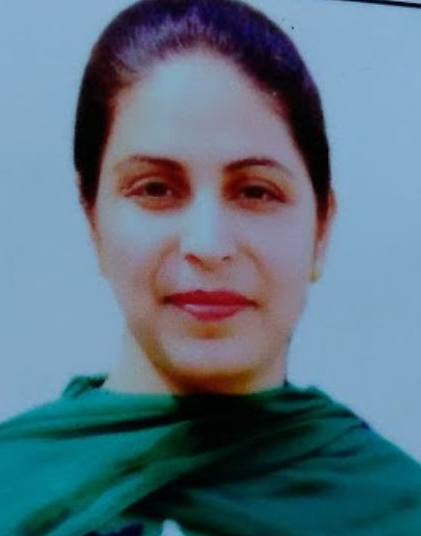 (Govt. degree College Ganderbal)Name                        	:RahilaKhurshidParentage	:Khurshid AhmedDate of Birth		:12//11/1979	Marital Status		:Married	Residential AddressVillage: Ishber                     Tehsil: Town:              District: Srinagar              Pin: 191121Contact Address/No.:IshberSrinagar Kashmir Email:rahizulfi@gmail.comCell No. 7006441501Name of  the Department: Department of Computer applicationsDesignation:Asst. LecturerCourses taught at:UG level: BCAPG level:Educational qualifications:   Service rendered in different Colleges:(Attach Experience Certificate)Innovative processes developed in teaching and learning eg. PPTs, Study material, video lectures, Smarts Boards used etc. :_____________________________________   _____________________________________________________________________Participation in Curricular development: _________________________________  _______________________________________________________(attach document)Participation in Co-Curricular development(NSS/NCC/Sports etc.): __________________________________________________________________  _______________________________________________________(attach document)Research, Scholarly, Professional and Scientific Activity (Give details as per format)Total Research experience:________________No. of publications in peer-reviewed journals:_____________(attach list)No. of books/ book chapters published as author or co-author:_____________(attach list)Major/Minor research projects completed: ________________Participation in Conferences/Symposia/Workshops/Seminars:                (Attach list)No. of Conferences attended_____________________  No. of Symposia attended______________________No. of Seminars attended _______________________   No. of Workshops attended _____________________Major Areas of Interest:________________________ Orientation/Refresher Course attendedContribution towards  Institution:         Sign. Of facultyFormat for Research, Scholarly, Professional and Scientific Activity Sign. Of facultyQualification/DegreeSubjectUniversityYear of PassingPGMCAIGNOU2006UGB.ED.KU2012College/UniversityFromtoNo. of Years/MonthsWomens College M.A RoadMay 2008April 2009A.s college GogjiBagh20092010A.s college GogjiBagh201020111A.s college GogjiBagh20112012G.D.C Ganderbal2014Till  dateSr. No.Title of the projectDate of sanction and durationGrant receivedFunding agencyStatus12YearFrom ToName of Academic Staff CollegeS. No.yearArea of contributionConvener/Member012016CCCProf. Naseer (Physics)022017CCCProf Junaid (CS)032018CCCProf. Asiya (CS)S. No.Name of Conference/ Seminar etc.Organized byDates and YearNational/International/State/University levelAttended/Paper presented/Chaired session/Resource person etc.123456